АДМИНИСТРАЦИЯ РОССОШКИНСКОГО СЕЛЬСКОГО ПОСЕЛЕНИЯ РЕПЬЁВСКОГО МУНИЦИПАЛЬНОГО РАЙОНА ВОРОНЕЖСКОЙ ОБЛАСТИ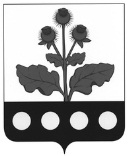 ПОСТАНОВЛЕНИЕ« 28  » декабря    2023 г. №29с. РоссошкиО внесении изменений в постановление администрации Россошкинского сельского поселения от 11.11.2019года №40 «Об утверждении муниципальной программы «Обеспечение доступным и комфортным жильем и коммунальными услугами населения на 2020-2028 годы» В соответствии с Федеральным законом РФ от 06 октября 2003 года № 131-ФЗ «Об общих принципах организации местного самоуправления в Российской Федерации», Уставом Россошкинского сельского поселения,, постановлением администрации Россошкинского сельского поселения от 24.01.2014 №3 «О порядке разработки, реализации и оценке эффективности муниципальных программ Россошкинского сельского поселения Репьевского муниципального района», в целях повышения эффективности расходов бюджета Россошкинского сельского поселения администрация Россошкинского сельского поселения Репьёвского муниципального района Воронежской области постановляет:1. В постановление администрации Россошкинского сельского поселения от 11.11.2019 г. №40 «Об утверждении муниципальной программы Россошкинского сельского поселения «Обеспечение доступным и комфортным жильем и коммунальными услугами населения на 2020-2028 годы» (2020-2028 г.г.)» (далее – Постановление) внести следующие изменения:1.1. В паспорте муниципальной программы Россошкинского сельского поселения «Обеспечение доступным и комфортным жильем и коммунальными услугами населения на 2020-2028 годы (далее – Программа), утвержденной Постановлением, таблицы «Объемы и источники финансирования муниципальной программы (в действующих ценах каждого года реализации муниципальной программы)» изложить в следующей редакции: «1.2. В паспорте Подпрограммы «Создание условий для обеспечения качественными услугами ЖКХ населения сельского поселения» (далее – Подпрограмма) Программы, утвержденной Постановлением, строку таблицы «Объемы и источники финансирования муниципальной подпрограммы (в действующих ценах каждого года реализации муниципальной подпрограммы)» изложить в следующей редакции:1.3. В паспорте Подпрограммы «Комплексное благоустройство Россошкинского сельского поселения» (далее – Подпрограмма) Программы, утвержденной Постановлением, строку таблицы «Объемы и источники финансирования муниципальной подпрограммы (в действующих ценах каждого года реализации муниципальной подпрограммы)» изложить в следующей редакции:«.2. Настоящее постановление подлежит официальному обнародованию.3. Контроль за выполнением настоящего постановления оставляю за собой.Приложения изложить в следующей редакции:Приложение 3к постановлению администрации Россошкинского сельского поселения от«28»декабря2023 г. №29РАСХОДЫместного бюджета на реализацию муниципальной программы Россошкинского сельского поселения «Обеспечение доступным и комфортным жильем и коммунальными услугами населения на 2020 - 2028 годы»Приложение 5к постановлению администрации Россошкинского сельского поселения от «28» декабря2023 г. №29Финансовое обеспечение и прогнозная (справочная)оценка расходов федерального, областного и местного, бюджетов внебюджетных фондов, юридических и физических лиц на реализацию муниципальной программы Россошкинского сельского поселения «Обеспечение доступным и комфортным жильем и коммунальными услугами населения на 2020 - 2028 годы»Объемы и источники финансирования муниципальной программы (в действующих ценах каждого года реализации муниципальной программыФинансирование программных мероприятий осуществляется за счёт средств бюджета поселения в объёмах, предусмотренных Программой и утверждённых решением Совета депутатов Россошкинского сельского поселения о бюджете на очередной финансовый год.Объём средств бюджета поселения, необходимый для финансирования Муниципальной программы составляет –3735,7тыс. рублей, в том числе:В 2020 году –  216,2 тыс. рублей;В 2021 году –   2899,1. рублей;В 2022 году –  88,4тыс. рублей;В 2023 году – 3466,9 тыс. рублей;В 2024 году – 159,1тыс. рублей;В 2025 году – 129,3тыс. рублей;В 2026 году – 195,5тыс. рублейВ 2027 году – 195,5тыс. рублейВ 2028 году – 195,5тыс. рублей Для реализации мероприятий могут привлекаться средства федерального, областного и районного бюджетов, внебюджетные источники. Объемы финансирования подпрограммы носят прогнозный характер и подлежат уточнению в установленном порядке при формировании бюджета Россошкинского сельского поселения Репьевского муниципального района Воронежской области на очередной финансовый год.Объемы и источники финансирования подпрограммы Общий объем финансирования подпрограммы составляет 0,0тыс. рублей, в т. ч. по годам:В 2020 году –  0,0 тыс. рублей;В 2021 году –   0,0 тыс. рублей;В 2022 году –  0,0 тыс. рублей;В 2023 году – 0,0 тыс. рублей;В 2024 году – 0,0  тыс. рублей;В 2025 году – 0,0 тыс. рублей;В 2026 году – 0,0 тыс. рублейВ 2027 году – 0,0 тыс. рублейВ 2028 году – 0,0 тыс. рублейИсточники финансирования – местный бюджет, иные источники
Объемы финансирования подпрограммы за счет средств бюджетов всех уровней (федерального, областного, местного) и внебюджетных средств носят прогнозный характер и подлежат уточнению в установленном порядке по каждому конкретному направлению.Источники финансирования – местный бюджет, иные источники
Объемы финансирования подпрограммы за счет средств бюджетов всех уровней (федерального, областного, местного) и внебюджетных средств носят прогнозный характер и подлежат уточнению в установленном порядке по каждому конкретному направлению.Объемы и источники финансирования муниципальной подпрограммы (в действующих ценах каждого года реализации муниципальной подпрограммы) Средства бюджета Россошкинского сельского поселения 3735,7тыс. рублей, в том числе: 
В 2020 году –  216,2 тыс. рублей;В 2021 году –   2899,1тыс. рублей;В 2022 году –  88,4тыс. рублей;В 2023 году – 3466,9 тыс. рублей;В 2024 году – 159,1 тыс. рублей;В 2025 году – 129,3 тыс. рублей;В 2026 году – 195,5 тыс. рублейВ 2027 году – 195,5тыс. рублейВ 2028 году – 195,5 тыс. рублейГлава сельского поселения                                        Т.А.АнохинаСтатусНаименование 
муниципальной программы, подпрограммы, основного мероприятияНаименование ответственного исполнителя, исполнителя – главного распорядителя средств местного бюджета (далее - ГРБС)Расходы местного бюджета по годам реализации муниципальной программы, тыс. руб.Расходы местного бюджета по годам реализации муниципальной программы, тыс. руб.Расходы местного бюджета по годам реализации муниципальной программы, тыс. руб.Расходы местного бюджета по годам реализации муниципальной программы, тыс. руб.Расходы местного бюджета по годам реализации муниципальной программы, тыс. руб.Расходы местного бюджета по годам реализации муниципальной программы, тыс. руб.Расходы местного бюджета по годам реализации муниципальной программы, тыс. руб.Расходы местного бюджета по годам реализации муниципальной программы, тыс. руб.Расходы местного бюджета по годам реализации муниципальной программы, тыс. руб.СтатусНаименование 
муниципальной программы, подпрограммы, основного мероприятияНаименование ответственного исполнителя, исполнителя – главного распорядителя средств местного бюджета (далее - ГРБС)2020 год2021 год2022 год2023 год2024 год2025 год2026 год2027 год2028 год123456789101112Муниципальная 
программа «Обеспечение доступным и комфортным жильем и коммунальными услугами населения» на 2020 - 2028 годыВсего 216,22899,188,43466,9159,1129,3195,5195,5195,5Муниципальная 
программа «Обеспечение доступным и комфортным жильем и коммунальными услугами населения» на 2020 - 2028 годыв том числе по ГРБС:Муниципальная 
программа «Обеспечение доступным и комфортным жильем и коммунальными услугами населения» на 2020 - 2028 годыОтветственный исполнитель Администрация Россошкинского сельского поселенияПодпрограмма 1«Комплексное благоустройство Россошкинского сельского поселения»Всего 216,22899,188,43466,9159,1129,3195,5195,5195,5Подпрограмма 1«Комплексное благоустройство Россошкинского сельского поселения»в том числе по ГРБС:Подпрограмма 1«Комплексное благоустройство Россошкинского сельского поселения»Ответственный исполнитель Администрация Россошкинского сельского поселенияОсновное 
мероприятие 1.1.1Основное мероприятие «Организация системы раздельного накопления твердых коммунальных отходов»Всего 0,0419,400,00,00,00,00,00,0Основное 
мероприятие 1.1.1Основное мероприятие «Организация системы раздельного накопления твердых коммунальных отходов»в том числе по ГРБС:Основное 
мероприятие 1.1.1Основное мероприятие «Организация системы раздельного накопления твердых коммунальных отходов»Ответственный исполнитель Администрация Россошкинского сельского поселенияОсновное 
мероприятие 1.1..2Финансовое обеспечение выполнения других расходных обязательств Всего 210,2794,788,414,5159,1129,3195,5195,5195,5Основное 
мероприятие 1.1..2Финансовое обеспечение выполнения других расходных обязательств в том числе по ГРБС:Основное 
мероприятие 1.1..2Финансовое обеспечение выполнения других расходных обязательств Ответственный исполнитель Администрация Россошкинского сельского поселенияМероприятие 1.1.1Организация системы раздельного накопления твердах коммунальных отходов в рамках подпрограммы " Комплексное благоустройство Россошкинского сельского поселения" муниципальной программы  Россошкинского сельского поселения "Обеспечение доступным и комфортным жильем и коммунальными услугами населения сельского поселения  "  (Закупка товаров, работ и  услуг для обеспечения  муниципальных  нуждМероприятие 1.1.1Организация системы раздельного накопления твердах коммунальных отходов в рамках подпрограммы " Комплексное благоустройство Россошкинского сельского поселения" муниципальной программы  Россошкинского сельского поселения "Обеспечение доступным и комфортным жильем и коммунальными услугами населения сельского поселения  "  (Закупка товаров, работ и  услуг для обеспечения  муниципальных  нуждМероприятие 1.1.1Организация системы раздельного накопления твердах коммунальных отходов в рамках подпрограммы " Комплексное благоустройство Россошкинского сельского поселения" муниципальной программы  Россошкинского сельского поселения "Обеспечение доступным и комфортным жильем и коммунальными услугами населения сельского поселения  "  (Закупка товаров, работ и  услуг для обеспечения  муниципальных  нужд0,0419,40,014,50,00,00,00,00,0Мероприятие 1.1.2Основное мероприятие «Финансовое обеспечение выполнения других расходных обязательствВсего Мероприятие 1.1.2Основное мероприятие «Финансовое обеспечение выполнения других расходных обязательствв том числе по ГРБС:210,2794,788,41197159,1129,3195,5195,5195,5Мероприятие 1.1.2Основное мероприятие «Финансовое обеспечение выполнения других расходных обязательствОтветственный исполнитель Администрация Россошкинского сельского поселенияВыполнение других расходных обязательств (Закупка товаров, работ и услуг для обеспечения государственных (муниципальных) нужд)Всего 210,2794,788,41197159,1129,3195,5195,5195,5Выполнение других расходных обязательств (Закупка товаров, работ и услуг для обеспечения государственных (муниципальных) нужд)в том числе по ГРБС:Выполнение других расходных обязательств (Закупка товаров, работ и услуг для обеспечения государственных (муниципальных) нужд)Ответственный исполнитель Администрация Россошкинского сельского поселения1.1.3Основное мероприятие «Благоустройство территории муниципальных образований » Всего 1689,61.1.3Основное мероприятие «Благоустройство территории муниципальных образований » в том числе по ГРБС:1.1.3Основное мероприятие «Благоустройство территории муниципальных образований » Ответственный исполнитель Администрация Россошкинского сельского поселенияОбустройство и восстановление воинских захоронений на территории сельского поселения в рамках подпрограммы "Комплексное благоустройство сельского поселения" муниципальной программы Россошкинского сельского поселения "Обеспечение доступным и комфортным жильем и коммунальными услугами населения"(Закупка товаров,работ и услуг для обеспечения муниципальных нужд)Всего 1689,6Обустройство и восстановление воинских захоронений на территории сельского поселения в рамках подпрограммы "Комплексное благоустройство сельского поселения" муниципальной программы Россошкинского сельского поселения "Обеспечение доступным и комфортным жильем и коммунальными услугами населения"(Закупка товаров,работ и услуг для обеспечения муниципальных нужд)в том числе по ГРБС:Обустройство и восстановление воинских захоронений на территории сельского поселения в рамках подпрограммы "Комплексное благоустройство сельского поселения" муниципальной программы Россошкинского сельского поселения "Обеспечение доступным и комфортным жильем и коммунальными услугами населения"(Закупка товаров,работ и услуг для обеспечения муниципальных нужд)Ответственный исполнитель Администрация Россошкинского сельского поселенияОсновное 
мероприятие 2.2Благоустройство территорий муниципальных образованийВсего 6,0Основное 
мероприятие 2.2Благоустройство территорий муниципальных образованийв том числе по ГРБС:Основное 
мероприятие 2.2Благоустройство территорий муниципальных образованийОтветственный исполнитель Администрация Россошкинского сельского поселения
Мероприятие 2.2.1Организация общественных работ (Закупка товаров, работ и услуг для обеспечения государственных (муниципальных) нуждВсего 6,0
Мероприятие 2.2.1Организация общественных работ (Закупка товаров, работ и услуг для обеспечения государственных (муниципальных) нуждв том числе по ГРБС:
Мероприятие 2.2.1Организация общественных работ (Закупка товаров, работ и услуг для обеспечения государственных (муниципальных) нуждОтветственный исполнитель Администрация Россошкинского сельского поселения6,0Мероприятие 2.2.2Временное трудоустройство несовершеннолетних граждан в возрасте от 14 до 18 лет в свободное от учебы время (Закупка товаров, работ и услуг для обеспечения государственных (муниципальных) нуждВсего Мероприятие 2.2.2Временное трудоустройство несовершеннолетних граждан в возрасте от 14 до 18 лет в свободное от учебы время (Закупка товаров, работ и услуг для обеспечения государственных (муниципальных) нуждв том числе по ГРБС:Мероприятие 2.2.2Временное трудоустройство несовершеннолетних граждан в возрасте от 14 до 18 лет в свободное от учебы время (Закупка товаров, работ и услуг для обеспечения государственных (муниципальных) нуждОтветственный исполнитель Администрация Россошкинского сельского поселенияСтатусНаименование 
муниципальной 
программы, подпрограммы, основного мероприятияИсточники ресурсного обеспеченияОценка расходов по годам реализации муниципальной программы, тыс. руб.Оценка расходов по годам реализации муниципальной программы, тыс. руб.Оценка расходов по годам реализации муниципальной программы, тыс. руб.Оценка расходов по годам реализации муниципальной программы, тыс. руб.Оценка расходов по годам реализации муниципальной программы, тыс. руб.Оценка расходов по годам реализации муниципальной программы, тыс. руб.Оценка расходов по годам реализации муниципальной программы, тыс. руб.Оценка расходов по годам реализации муниципальной программы, тыс. руб.Оценка расходов по годам реализации муниципальной программы, тыс. руб.СтатусНаименование 
муниципальной 
программы, подпрограммы, основного мероприятияИсточники ресурсного обеспечения2020 год2021 год2022 год2023 год2024 год2025 год2026 год2027 год2028 год123456789101112Муниципальная 
программа «Обеспечение доступным и комфортным жильем и коммунальными услугами населения» на 2020 - 2028 годывсего, в том числе:216,22899,188,43466,9159,1129,3195,5195,5195,5Муниципальная 
программа «Обеспечение доступным и комфортным жильем и коммунальными услугами населения» на 2020 - 2028 годыфедеральный бюджет411,0Муниципальная 
программа «Обеспечение доступным и комфортным жильем и коммунальными услугами населения» на 2020 - 2028 годыобластной бюджет4,61337,7Муниципальная 
программа «Обеспечение доступным и комфортным жильем и коммунальными услугами населения» на 2020 - 2028 годыместный бюджет211,61150,488,43466,9159,1129,3195,5195,5195,5Муниципальная 
программа «Обеспечение доступным и комфортным жильем и коммунальными услугами населения» на 2020 - 2028 годывнебюджетные фондыМуниципальная 
программа «Обеспечение доступным и комфортным жильем и коммунальными услугами населения» на 2020 - 2028 годыюридические лицаМуниципальная 
программа «Обеспечение доступным и комфортным жильем и коммунальными услугами населения» на 2020 - 2028 годыфизические лицав том числе:физические лицаПодпрограмма 1«Комплексное благоустройство Россошкинского сельского поселения»всего, в том числе:211,62903,788,43466,9159,1129,3195,5195,5195,5Подпрограмма 1«Комплексное благоустройство Россошкинского сельского поселения»федеральный бюджет411,0Подпрограмма 1«Комплексное благоустройство Россошкинского сельского поселения»областной бюджет4,61337,7Подпрограмма 1«Комплексное благоустройство Россошкинского сельского поселения»местный бюджет211,61150,488,43466,9159,1129,3195,5195,5195,5Подпрограмма 1«Комплексное благоустройство Россошкинского сельского поселения»внебюджетные фондыПодпрограмма 1«Комплексное благоустройство Россошкинского сельского поселения»юридические лицаПодпрограмма 1«Комплексное благоустройство Россошкинского сельского поселения»физические лицаПодпрограмма 1«Комплексное благоустройство Россошкинского сельского поселения»физические лицаОсновное 
мероприятие 1.1Основное мероприятие «Организация системы раздельного накопления твердых коммунальных отходов»всего, в том числе:0,0419,40,00,00,00,00,00,00,0Основное 
мероприятие 1.1Основное мероприятие «Организация системы раздельного накопления твердых коммунальных отходов»федеральный бюджет411,0Основное 
мероприятие 1.1Основное мероприятие «Организация системы раздельного накопления твердых коммунальных отходов»областной бюджет0,08,40,00,00,00,00,00,00,0Основное 
мероприятие 1.1Основное мероприятие «Организация системы раздельного накопления твердых коммунальных отходов»местный бюджетОсновное 
мероприятие 1.1Основное мероприятие «Организация системы раздельного накопления твердых коммунальных отходов»внебюджетные фондыОсновное 
мероприятие 1.1Основное мероприятие «Организация системы раздельного накопления твердых коммунальных отходов»юридические лицаОсновное 
мероприятие 1.1Основное мероприятие «Организация системы раздельного накопления твердых коммунальных отходов»физические лицаОсновное 
мероприятие 1.2Финансовое обеспечение выполнения других расходных обязательств (Закупка товаров, работ и услуг для муниципальных нужд)всего, в том числе:210,2794,788,41197159,1129,3195,5195,5195,5Основное 
мероприятие 1.2Финансовое обеспечение выполнения других расходных обязательств (Закупка товаров, работ и услуг для муниципальных нужд)федеральный бюджетОсновное 
мероприятие 1.2Финансовое обеспечение выполнения других расходных обязательств (Закупка товаров, работ и услуг для муниципальных нужд)областной бюджетОсновное 
мероприятие 1.2Финансовое обеспечение выполнения других расходных обязательств (Закупка товаров, работ и услуг для муниципальных нужд)местный бюджет210,2794,788,41197159,1129,3195,5195,5195,5Основное 
мероприятие 1.2Финансовое обеспечение выполнения других расходных обязательств (Закупка товаров, работ и услуг для муниципальных нужд)внебюджетные фондыОсновное 
мероприятие 1.2Финансовое обеспечение выполнения других расходных обязательств (Закупка товаров, работ и услуг для муниципальных нужд)юридические лицаОсновное 
мероприятие 1.2Финансовое обеспечение выполнения других расходных обязательств (Закупка товаров, работ и услуг для муниципальных нужд)физические лицаОсновное 
мероприятие 1.3Основное мероприятие «Благоустройство территории муниципальных образований »всего, в том числе:1689,5Основное 
мероприятие 1.3Основное мероприятие «Благоустройство территории муниципальных образований »федеральный бюджетОсновное 
мероприятие 1.3Основное мероприятие «Благоустройство территории муниципальных образований »областной бюджет1329,3Основное 
мероприятие 1.3Основное мероприятие «Благоустройство территории муниципальных образований »местный бюджет360,2Основное 
мероприятие 1.3Основное мероприятие «Благоустройство территории муниципальных образований »внебюджетные фондыОсновное 
мероприятие 1.3Основное мероприятие «Благоустройство территории муниципальных образований »юридические лицаОсновное 
мероприятие 1.3Основное мероприятие «Благоустройство территории муниципальных образований »физические лицаМероприятие 2.1.1Организация системы раздельного накопления твердах коммунальных отходов в рамках подпрограммы " Комплексное благоустройство Россошкинского сельского поселения" муниципальной программы  Россошкинского сельского поселения "Обеспечение доступным и комфортным жильем и коммунальными услугами населения сельского поселения  "  (Закупка товаров, работ и  услуг для обеспечения  муниципальных  нужд)всего, в том числе:0,0419,40,014,50,00,00,00,00,0Мероприятие 2.1.1Организация системы раздельного накопления твердах коммунальных отходов в рамках подпрограммы " Комплексное благоустройство Россошкинского сельского поселения" муниципальной программы  Россошкинского сельского поселения "Обеспечение доступным и комфортным жильем и коммунальными услугами населения сельского поселения  "  (Закупка товаров, работ и  услуг для обеспечения  муниципальных  нужд)федеральный бюджет411,0Мероприятие 2.1.1Организация системы раздельного накопления твердах коммунальных отходов в рамках подпрограммы " Комплексное благоустройство Россошкинского сельского поселения" муниципальной программы  Россошкинского сельского поселения "Обеспечение доступным и комфортным жильем и коммунальными услугами населения сельского поселения  "  (Закупка товаров, работ и  услуг для обеспечения  муниципальных  нужд)областной бюджет0,08,40,014,50,00,00,00,00,0Мероприятие 2.1.1Организация системы раздельного накопления твердах коммунальных отходов в рамках подпрограммы " Комплексное благоустройство Россошкинского сельского поселения" муниципальной программы  Россошкинского сельского поселения "Обеспечение доступным и комфортным жильем и коммунальными услугами населения сельского поселения  "  (Закупка товаров, работ и  услуг для обеспечения  муниципальных  нужд)местный бюджетМероприятие 2.1.1Организация системы раздельного накопления твердах коммунальных отходов в рамках подпрограммы " Комплексное благоустройство Россошкинского сельского поселения" муниципальной программы  Россошкинского сельского поселения "Обеспечение доступным и комфортным жильем и коммунальными услугами населения сельского поселения  "  (Закупка товаров, работ и  услуг для обеспечения  муниципальных  нужд)внебюджетные фондыМероприятие 2.1.1Организация системы раздельного накопления твердах коммунальных отходов в рамках подпрограммы " Комплексное благоустройство Россошкинского сельского поселения" муниципальной программы  Россошкинского сельского поселения "Обеспечение доступным и комфортным жильем и коммунальными услугами населения сельского поселения  "  (Закупка товаров, работ и  услуг для обеспечения  муниципальных  нужд)юридические лицаМероприятие 2.1.1Организация системы раздельного накопления твердах коммунальных отходов в рамках подпрограммы " Комплексное благоустройство Россошкинского сельского поселения" муниципальной программы  Россошкинского сельского поселения "Обеспечение доступным и комфортным жильем и коммунальными услугами населения сельского поселения  "  (Закупка товаров, работ и  услуг для обеспечения  муниципальных  нужд)физические лицаМероприятие 2.1.2Выполнение других расходных обязательств (Закупка товаров, работ и услуг для обеспечения государственных (муниципальных) нужд)всего, в том числе:210,2794,788,4122,3159,1129,3195,5195,5195,5Мероприятие 2.1.2Выполнение других расходных обязательств (Закупка товаров, работ и услуг для обеспечения государственных (муниципальных) нужд)федеральный бюджетМероприятие 2.1.2Выполнение других расходных обязательств (Закупка товаров, работ и услуг для обеспечения государственных (муниципальных) нужд)областной бюджетМероприятие 2.1.2Выполнение других расходных обязательств (Закупка товаров, работ и услуг для обеспечения государственных (муниципальных) нужд)местный бюджет210,2794,788,4122,3159,1129,3195,5195,5195,5Мероприятие 2.1.2Выполнение других расходных обязательств (Закупка товаров, работ и услуг для обеспечения государственных (муниципальных) нужд)внебюджетные фондыМероприятие 2.1.2Выполнение других расходных обязательств (Закупка товаров, работ и услуг для обеспечения государственных (муниципальных) нужд)юридические лицаМероприятие 2.1.2Выполнение других расходных обязательств (Закупка товаров, работ и услуг для обеспечения государственных (муниципальных) нужд)физические лицаМероприятие 2.1.3Обустройство и восстановление воинских захоронений на территории сельского поселения в рамках подпрограммы "Комплексное благоустройство сельского поселения" муниципальной программы Россошкинского сельского поселения "Обеспечение доступным и комфортным жильем и коммунальными услугами населения"(Закупка товаров,работ и услуг для обеспечения муниципальных нужд)всего, в том числе:1689,5Мероприятие 2.1.3Обустройство и восстановление воинских захоронений на территории сельского поселения в рамках подпрограммы "Комплексное благоустройство сельского поселения" муниципальной программы Россошкинского сельского поселения "Обеспечение доступным и комфортным жильем и коммунальными услугами населения"(Закупка товаров,работ и услуг для обеспечения муниципальных нужд)федеральный бюджетМероприятие 2.1.3Обустройство и восстановление воинских захоронений на территории сельского поселения в рамках подпрограммы "Комплексное благоустройство сельского поселения" муниципальной программы Россошкинского сельского поселения "Обеспечение доступным и комфортным жильем и коммунальными услугами населения"(Закупка товаров,работ и услуг для обеспечения муниципальных нужд)областной бюджет1329,3Мероприятие 2.1.3Обустройство и восстановление воинских захоронений на территории сельского поселения в рамках подпрограммы "Комплексное благоустройство сельского поселения" муниципальной программы Россошкинского сельского поселения "Обеспечение доступным и комфортным жильем и коммунальными услугами населения"(Закупка товаров,работ и услуг для обеспечения муниципальных нужд)местный бюджет360,2Мероприятие 2.1.3Обустройство и восстановление воинских захоронений на территории сельского поселения в рамках подпрограммы "Комплексное благоустройство сельского поселения" муниципальной программы Россошкинского сельского поселения "Обеспечение доступным и комфортным жильем и коммунальными услугами населения"(Закупка товаров,работ и услуг для обеспечения муниципальных нужд)внебюджетные фондыМероприятие 2.1.3Обустройство и восстановление воинских захоронений на территории сельского поселения в рамках подпрограммы "Комплексное благоустройство сельского поселения" муниципальной программы Россошкинского сельского поселения "Обеспечение доступным и комфортным жильем и коммунальными услугами населения"(Закупка товаров,работ и услуг для обеспечения муниципальных нужд)юридические лицаМероприятие 2.1.3Обустройство и восстановление воинских захоронений на территории сельского поселения в рамках подпрограммы "Комплексное благоустройство сельского поселения" муниципальной программы Россошкинского сельского поселения "Обеспечение доступным и комфортным жильем и коммунальными услугами населения"(Закупка товаров,работ и услуг для обеспечения муниципальных нужд)физические лицаОсновное 
мероприятие 2.2Реализация активной политики занятости населениявсего, в том числе:6,0Основное 
мероприятие 2.2Реализация активной политики занятости населенияфедеральный бюджетОсновное 
мероприятие 2.2Реализация активной политики занятости населенияобластной бюджет4,6Основное 
мероприятие 2.2Реализация активной политики занятости населенияместный бюджет1,4Основное 
мероприятие 2.2Реализация активной политики занятости населениявнебюджетные фондыОсновное 
мероприятие 2.2Реализация активной политики занятости населенияюридические лицаОсновное 
мероприятие 2.2Реализация активной политики занятости населенияфизические лицаМероприятие 2.2.1Организация общественных работ (Закупка товаров, работ и услуг для обеспечения государственных (муниципальных) нуждвсего, в том числе:6,0Мероприятие 2.2.1Организация общественных работ (Закупка товаров, работ и услуг для обеспечения государственных (муниципальных) нуждфедеральный бюджетМероприятие 2.2.1Организация общественных работ (Закупка товаров, работ и услуг для обеспечения государственных (муниципальных) нуждобластной бюджет4,6Мероприятие 2.2.1Организация общественных работ (Закупка товаров, работ и услуг для обеспечения государственных (муниципальных) нуждместный бюджет1,4Мероприятие 2.2.1Организация общественных работ (Закупка товаров, работ и услуг для обеспечения государственных (муниципальных) нуждвнебюджетные фондыМероприятие 2.2.1Организация общественных работ (Закупка товаров, работ и услуг для обеспечения государственных (муниципальных) нуждюридические лицаМероприятие 2.2.1Организация общественных работ (Закупка товаров, работ и услуг для обеспечения государственных (муниципальных) нуждфизические лицаМероприятие 2.2.2Временное трудоустройство несовершеннолетних граждан в возрасте от 14 до 18 лет в свободное от учебы время (Закупка товаров, работ и услуг для обеспечениягосударственных (муниципальных) нуждвсего, в том числе:Мероприятие 2.2.2Временное трудоустройство несовершеннолетних граждан в возрасте от 14 до 18 лет в свободное от учебы время (Закупка товаров, работ и услуг для обеспечениягосударственных (муниципальных) нуждфедеральный бюджетМероприятие 2.2.2Временное трудоустройство несовершеннолетних граждан в возрасте от 14 до 18 лет в свободное от учебы время (Закупка товаров, работ и услуг для обеспечениягосударственных (муниципальных) нуждобластной бюджетМероприятие 2.2.2Временное трудоустройство несовершеннолетних граждан в возрасте от 14 до 18 лет в свободное от учебы время (Закупка товаров, работ и услуг для обеспечениягосударственных (муниципальных) нуждместный бюджетМероприятие 2.2.2Временное трудоустройство несовершеннолетних граждан в возрасте от 14 до 18 лет в свободное от учебы время (Закупка товаров, работ и услуг для обеспечениягосударственных (муниципальных) нуждвнебюджетные фондыМероприятие 2.2.2Временное трудоустройство несовершеннолетних граждан в возрасте от 14 до 18 лет в свободное от учебы время (Закупка товаров, работ и услуг для обеспечениягосударственных (муниципальных) нуждюридические лицаМероприятие 2.2.2Временное трудоустройство несовершеннолетних граждан в возрасте от 14 до 18 лет в свободное от учебы время (Закупка товаров, работ и услуг для обеспечениягосударственных (муниципальных) нуждфизические лицаМероприятие 2.2.3Основное мероприятие «Строительство и реконструкция водоснабжения и водоотведения Воронежской области»всего, в том числе2255,4федеральный бюджетобластной бюджет2255,4местный бюджетвнебюджетные фондыюридические лицафизические лица